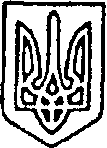 УКРАЇНАПОКРОВСЬКА  РАЙОННА РАДА  ДОНЕЦЬКОЇ ОБЛАСТІР І Ш Е Н Н Явід 18.12.2020 № VIII/2-10м. Покровськ	Керуючись статтями 43, 59, 60 Закону України «Про місцеве самоврядування в Україні» (зі змінами), Законом України  «Про передачу об’єктів права державної та комунальної власності», Законом України «Про внесення змін до деяких законів України щодо впорядкування окремих питань організації та діяльності органів місцевого самоврядування і районних державних адміністрацій» від 17 листопада 2020 року № 1009-IX, відповідно до постанови Кабінету Міністрів України від 21.09.1998 № 1482 «Про передачу об’єктів права державної та комунальної власності», а також рішення Удачненської селищної ради від 16 грудня 2020 року № УІІІ/2-4 «Про клопотання перед Покровською районною радою щодо передачі комунального майна спільної власності територіальних громад сіл, селищ Покровського району Донецької області до комунальної власності Удачненської  територіальної громади», районна радаВИРІШИЛА:1. Надати згоду на передачу зі  спільної власності територіальних громад сіл, селищ району, що знаходяться в управлінні Покровської районної ради у комунальну власність Удачненської територіальної громади Удачненського, Сергіївського Центрів культури та дозвілля, Новомиколаївського сільського клубу комунального закладу культури «Покровський районний культурно-дозвіллєвий центр».2. Передати зі  спільної власності територіальних громад сіл, селищ району, що знаходяться в управлінні Покровської районної ради у комунальну власність Удачненської територіальної громади:1) Удачненський Центр культури та дозвілля, розташований за адресою: 85334, Донецька область, Покровський район, сел.Удачне, вул. 40 років Перемоги, буд. 20;2) Сергіївський Центр культури та дозвілля, розташований за адресою: 85333, Донецька область, Покровський район, с.Сергіївка, вул.Поштова,буд. 35;3) Новомиколаївський сільський клуб, розташований за адресою: 85334, Донецька область, Покровський район, с.Новомиколаївка, разом  із майном (основні засоби, в  т.ч. будівлі і споруди, нематеріальні активи, матеріали, малоцінні  та  швидкозношувальні  предмети).3. Делегувати до складу комісій з прийому-передачі:1) Удачненського Центру культури та дозвілля КЗК «Покровський РКДЦ»:- Роменську Аліну Іванівну – директора комунального закладу культури «Покровський районний культурно-дозвіллєвий центр»;- Волчек Аліну Петрівну  – головного бухгалтеракомунального закладу культури «Покровський районний культурно-дозвіллєвий центр»;- Середу Юрія Івановича – заступника голови Покровської районної ради Донецької області;- Козинець Ірину Василівну - головного спеціаліста – бухгалтера відділу культури, молоді та спорту Покровської райдержадміністрації Донецької області;- Дерев’янко Світлану Василівну – директора Удачненського Центру культури та дозвілля КЗК «Покровський РКДЦ»2)  Сергіївського Центрів культури та дозвілля КЗК «Покровський РКДЦ»:- Роменську Аліну Іванівну – директора комунального закладу культури «Покровський районний культурно-дозвіллєвий центр»;- Волчек Аліну Петрівну  – головного бухгалтера комунального закладу культури «Покровський районний культурно-дозвіллєвий центр»;- Середу Юрія Івановича – заступника голови Покровської районної ради Донецької області;- Козинець Ірину Василівну - головного спеціаліста-бухгалтера відділу культури, молоді та спорту Покровської райдержадміністрації Донецької області;- Соколовську Галину Костянтинівну - директора Сергіївського Центру культури та дозвілля КЗК «Покровський РКДЦ».3) Новомиколаївського сільського клубу КЗК «Покровський РКДЦ»:- Роменську Аліну Іванівну – директора комунального закладу культури «Покровський районний культурно-дозвіллєвий центр»;- Волчек Аліну Петрівну  – головного бухгалтера комунального закладу культури «Покровський районний культурно-дозвіллєвий центр»;- Середу Юрія Івановича – заступника голови Покровської районної ради Донецької області;- Козинець Ірину Василівну - головного спеціаліста – бухгалтера відділу культури, молоді та спорту Покровської райдержадміністрації Донецької області.4. Контроль за виконанням рішення покласти на постійні комісії районної ради з питань планування соціально-економічного розвитку, бюджету та фінансів (Доценко),  депутатської діяльності, законності  та захисту прав громадян (Соболєвська),  з питань охорони  здоров’я, соціального захисту населення, освіти, культури, спорту та молодіжної політики  (Шутько), з питань власності, комунального  майна та  приватизації (Токарев).Голова ради								Ю.В. КЛЮЧКАПро надання згоди та передачу зі  спільної власності територіальних громад сіл, селищ району, що знаходиться в управлінні Покровської районної ради у комунальну власність Удачненської територіальної громади Удачненського, Сергіївського Центрів культури та дозвілля, Новомиколаївського сільського клубу КЗК «Покровський РКДЦ»